19th April 2022Dear Councillor,You are summoned to the meeting of Perton Parish Council Allotment Committee, to be held in the board room, Perton Civic Centre on Wednesday 27th April at 6.00pm.   Yours faithfully
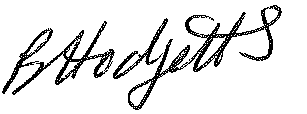 Becky HodgettsClerk to the CouncilAll persons attending this meeting are hereby notified that this meeting will be recorded by the Parish Council to assist the Parish Clerk in the compilation of minutes. The recording will be deleted once the minutes have been approved. AGENDAA25/21	To receive apologies for Absence A26/21 	To receive Declaration of Disclosable Pecuniary and Other Interests from the AgendaA27/21 	Minutes - To approve minutes of the Allotment Committee meeting held on 23rd March 2022.A28/21 	Site Layout  -  to review the draft plan produced by the architects to propose any amendments.A29/21 	Toilet provision  -  to consider providing a toilet and suitable product.A30/21 	Draft Rule book - To consider the following; Appendix AAppendix CSuggested additions to rule book as highlighted A31/21 	Water & Electricity  - to receive update.A32/21	Items for next agenda  - to propose items for future agendas.A33/21	Date and time of next meeting - To agree and approve the next meeting date.Crime & Disorder Implications
Section 17 of the Crime & Disorder Act 1998, places a duty on a local authority to consider crime and disorder implications and to exercise its various functions with due regard to the likely effect of the exercise of those functions and to do all that it reasonably can to prevent crime and disorder in its area. Where relevant any 
decisions made at the Parish Council meeting have taken this duty of care into consideration